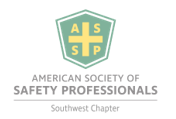 SW Construction Section Board of Directors MeetingMinutesSeptember 23, 2021, 11:30-11:41amVirtual via Microsoft team meetingsNumber of Total Attendees – 4Call to order:  Sean Blakemore @ 11:30 AM Business: Topics of discussion.Big thanks for the help with the Virtual meeting with TL Next BOD meeting 10/7/21 Virtually through Microsoft Teams.TEXO CSPD – October 10/28-10/29 we will have a boothQ4 Technical Meeting Proposed Date – 12/02 Considering Billy Naylor w/McCarthy & Dr. George Brown w/Occucare to talk about Evolution of Telemedicine.Location – TBD – Travis contacting TEXO for facility use.Food – TBD Also continue to keep in mind that we need future speakers for our meetings Reach out to Dusty for setting up Credit Card Members Present for Meeting*Sean Blakemore- Executive Director*Jeremy Dennis - Secretary/Treasurer*Rachael Neal – Assistant Director of Section Membership*Travis Taylor - Assistant Director of Communications*Raul Ruiz- Past Executive Director Next meeting – 10/7/21 Microsoft Teams @ 11:30amMeeting adjourned: Sean Blakemore adjourned the meeting at 11:41am. 